УКАЗГУБЕРНАТОРА СВЕРДЛОВСКОЙ ОБЛАСТИО КООРДИНАЦИОННОМ СОВЕТЕ ПО ВЗАИМОДЕЙСТВИЮС ОБЩЕРОССИЙСКИМ ОБЩЕСТВЕННО-ГОСУДАРСТВЕННЫМ ДВИЖЕНИЕМДЕТЕЙ И МОЛОДЕЖИВ соответствии с частью 7 статьи 6 Федерального закона от 14 июля 2022 года N 261-ФЗ "О российском движении детей и молодежи", статьей 44 Устава Свердловской области, в целях создания в Свердловской области координационного органа по взаимодействию с Общероссийским общественно-государственным движением детей и молодежи постановляю:1. Создать Координационный совет по взаимодействию с Общероссийским общественно-государственным движением детей и молодежи.2. Утвердить:1) Положение о Координационном совете по взаимодействию с Общероссийским общественно-государственным движением детей и молодежи (прилагается);2) состав Координационного совета по взаимодействию с Общероссийским общественно-государственным движением детей и молодежи (прилагается).3. Контроль за исполнением настоящего Указа возложить на Заместителя Губернатора Свердловской области П.В. Крекова.4. Настоящий Указ опубликовать на "Официальном интернет-портале правовой информации Свердловской области" (www.pravo.gov66.ru).ГубернаторСвердловской областиЕ.В.КУЙВАШЕВг. Екатеринбург23 декабря 2022 годаN 673-УГУтвержденоУказом ГубернатораСвердловской областиот 23 декабря 2022 г. N 673-УГ"О Координационном советепо взаимодействию с Общероссийскимобщественно-государственнымдвижением детей и молодежи"ПОЛОЖЕНИЕО КООРДИНАЦИОННОМ СОВЕТЕ ПО ВЗАИМОДЕЙСТВИЮС ОБЩЕРОССИЙСКИМ ОБЩЕСТВЕННО-ГОСУДАРСТВЕННЫМ ДВИЖЕНИЕМДЕТЕЙ И МОЛОДЕЖИ1. Настоящее положение определяет порядок деятельности Координационного совета по взаимодействию с Общероссийским общественно-государственным движением детей и молодежи, его региональным, местными и первичными отделениями (далее - Совет) и задачи Совета.2. В своей деятельности Совет руководствуется законодательством Российской Федерации, законодательством Свердловской области и настоящим положением.3. Совет состоит из председателя Совета, двух заместителей председателя Совета, ответственного секретаря Совета и иных членов Совета. Общее число членов Совета - не более 15 человек.4. Задачами Совета являются:1) осуществление взаимодействия органов государственной власти Свердловской области, органов местного самоуправления муниципальных образований, расположенных на территории Свердловской области, с региональным, местными и первичными отделениями (далее - отделения) Общероссийского общественно-государственного движения детей и молодежи (далее - РДДМ) по вопросам образования, молодежной и семейной политики, здравоохранения, социальной политики, физической культуры и спорта, безопасности и охраны правопорядка, культуры;2) содействие осуществлению профессиональной ориентации детей и молодежи с привлечением организаций-работодателей Свердловской области;3) вовлечение детско-юношеских и молодежных объединений, осуществляющих социально значимую деятельность на региональном и муниципальных уровнях, в работу отделений РДДМ;4) осуществление взаимодействия с областными образовательными организациями, научными центрами и профессиональными сообществами в целях изучения и распространения лучших практик, методик по вопросам развития детского движения, воспитания детей и молодежи в Свердловской области;5) мониторинг и подготовка рекомендаций целевой поддержки перспективных региональных и муниципальных детских и молодежных инициатив и проектов, в том числе за счет средств областного и местных бюджетов;6) содействие развитию институтов наставничества, менторства и тьюторства в целях совершенствования подходов работы с детьми и молодежью в Свердловской области.5. Председателем Совета является Губернатор Свердловской области.6. Заместителями председателя Совета являются Вице-губернатор Свердловской области и Заместитель Губернатора Свердловской области.7. Ответственным секретарем Совета является руководитель уполномоченного исполнительного органа государственной власти Свердловской области в сферах реализации прав молодежи и патриотического воспитания граждан, а также в сфере организации и обеспечения отдыха и оздоровления детей.8. Обеспечение деятельности Совета осуществляется Министерством образования и молодежной политики Свердловской области.9. Совет в соответствии с возложенными на него задачами может формировать из состава своих членов, а также из числа привлеченных специалистов, не входящих в состав Совета, постоянные и временные комиссии (рабочие группы), профильные группы, руководство которыми осуществляют члены Совета.10. Совет может приглашать на свои заседания представителей детских общественных объединений.11. Основной формой деятельности Совета являются заседания, которые проводятся не реже одного раза в шесть месяцев. Внеочередные заседания Совета проводятся по решению председателя Совета.12. Заседание Совета ведет председатель Совета либо один из его заместителей.13. Делегирование членами Совета своих полномочий иным лицам не допускается.В случае невозможности присутствия члена Совета на заседании Совета он обязан известить об этом ответственного секретаря Совета. При этом член Совета вправе изложить в письменной форме свое мнение по рассматриваемым вопросам, которое доводится до участников заседания Совета и отражается в протоколе заседания Совета.14. Заседание Совета правомочно, если на нем присутствует не менее половины членов Совета. Решение Совета принимается открытым голосованием простым большинством голосов присутствующих на заседании членов Совета. В случае равенства голосов решающим является голос председательствующего на заседании Совета. Решение Совета оформляется протоколом заседания Совета, который подписывается председательствующим на заседании Совета.15. Члены Совета осуществляют свою деятельность на безвозмездной основе.УтвержденУказом ГубернатораСвердловской областиот 23 декабря 2022 г. N 673-УГ"О Координационном советепо взаимодействию с Общероссийскимобщественно-государственнымдвижением детей и молодежи"СОСТАВКООРДИНАЦИОННОГО СОВЕТА ПО ВЗАИМОДЕЙСТВИЮС ОБЩЕРОССИЙСКИМ ОБЩЕСТВЕННО-ГОСУДАРСТВЕННЫМ ДВИЖЕНИЕМДЕТЕЙ И МОЛОДЕЖИ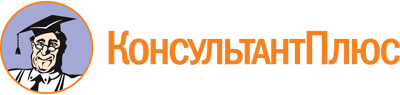 Указ Губернатора Свердловской области от 23.12.2022 N 673-УГ
(ред. от 10.03.2023)
"О Координационном совете по взаимодействию с Общероссийским общественно-государственным движением детей и молодежи"
(вместе с "Положением о Координационном совете по взаимодействию с Общероссийским общественно-государственным движением детей и молодежи")Документ предоставлен КонсультантПлюс

www.consultant.ru

Дата сохранения: 30.06.2023
 23 декабря 2022 годаN 673-УГСписок изменяющих документов(в ред. Указа Губернатора Свердловской области от 10.03.2023 N 104-УГ)Список изменяющих документов(в ред. Указа Губернатора Свердловской области от 10.03.2023 N 104-УГ)1.КуйвашевЕвгений Владимирович-Губернатор Свердловской области, председатель Координационного совета2.ЧемезовОлег Леонидович-Вице-губернатор Свердловской области, заместитель председателя Координационного совета3.КрековПавел Владимирович-Заместитель Губернатора Свердловской области, заместитель председателя Координационного совета4.БиктугановЮрий Иванович-Министр образования и молодежной политики Свердловской области, ответственный секретарь Координационного советаЧлены Координационного совета:Члены Координационного совета:Члены Координационного совета:Члены Координационного совета:5.БергЛюдмила Николаевна-Заместитель Министра международных и внешнеэкономических связей Свердловской области6.БирюкЕвгений Михайлович-Заместитель Министра образования и молодежной политики Свердловской области7.ГалиевЕвгений Вильевич-заместитель начальника Главного управления Министерства Российской Федерации по делам гражданской обороны, чрезвычайным ситуациям и ликвидации последствий стихийных бедствий по Свердловской области (по согласованию)8.ЕрмаченкоНаталья Анатольевна-председатель совета регионального отделения Общероссийского общественно-государственного движения детей и молодежи "Движение первых" Свердловской области (по согласованию)9.ЗяблицевАндрей Вячеславович-Заместитель Министра физической культуры и спорта Свердловской области11.МедведеваЮлия Юрьевна-ответственный секретарь областной комиссии по делам несовершеннолетних и защите их прав12.МинюроваСветлана Алигарьевна-ректор федерального государственного бюджетного образовательного учреждения высшего образования "Уральский государственный педагогический университет" (по согласованию)13.МороковИгорь Рудольфович-Уполномоченный по правам ребенка в Свердловской области (по согласованию)14.ПанфиловДмитрий Сергеевич-временно исполняющий обязанности заместителя начальника полиции по охране общественного порядка Главного управления Министерства внутренних дел Российской Федерации по Свердловской области (по согласованию)14-1.СафроновАнтон Владимирович-Заместитель Министра природных ресурсов и экологии Свердловской области15.СимоноваТатьяна Сергеевна-директор государственного автономного профессионального образовательного учреждения Свердловской области "Свердловский областной педагогический колледж"15-1.СпиридоновАлексей Викторович-начальник Управления Государственной инспекции безопасности дорожного движения Главного управления Министерства внутренних дел Российской Федерации по Свердловской области (по согласованию)15-2.ТрошкинаТатьяна Евгеньевна-председатель Свердловской областной организации профессионального союза работников народного образования и науки Российской Федерации (по согласованию)16.УчайкинаСветлана Николаевна-Министр культуры Свердловской области18.ШаповаловЕвгений Дмитриевич-Первый заместитель Министра социальной политики Свердловской области